О внесении изменений в постановление администрации Арсеньевского городского округа от 24 марта 2020 года № 169-па «О создании оперативного штаба по предупреждению распространения новой коронавирусной инфекции (COVID-2019)на территории Арсеньевского городского округа»В соответствии с распоряжением Губернатора Приморского края от 14 декабря 2021 года № 368-рг «О внесении изменений в распоряжение Губернатора Приморского края от 28 января 2020 года № 28-рг «О создании оперативного штаба по организации проведения мероприятий, направленных на предупреждение завоза и распространения коронавирусной инфекции (COVID-2019)», руководствуясь Уставом Арсеньевского городского округа, администрация Арсеньевского городского округаПОСТАНОВЛЯЕТ:1.	Внести в постановление администрации Арсеньевского городского округа от 24 марта 2020 года № 169-па «О создании оперативного штаба по предупреждению распространения новой коронавирусной инфекции (COVID-2019) на территории Арсеньевского городского округа» (далее – постановление) следующие изменения:1.1.	Дополнить пункт 3 постановления после слов «состав штаба» словами «(по должностям)».1.2.	Внести в состав оперативного штаба по предупреждению распространения новой коронавирусной инфекции (COVID-2019) на территории Арсеньевского городского округа, утвержденный постановлением, изменения, изложив его в редакции приложения к настоящему постановлению.2.	Организационному управлению администрации Арсеньевского городского округа (Абрамова) обеспечить размещение на официальном сайте администрации Арсеньевского городского округа настоящего постановления.Глава городского округа                                                                                   В.С. ПивеньСОСТАВоперативного штаба по предупреждению распространения новой коронавирусной инфекции (COVID-2019) на территории Арсеньевского городского округа(по должностям)Глава Арсеньевского городского округа, руководитель оперативного штаба;первый заместитель главы администрации Арсеньевского городского округа, заместитель руководителя оперативного штаба;директор муниципального казенного учреждения «Управление по делам гражданской обороны и чрезвычайным ситуациям» администрации Арсеньевского городского округа, заместитель руководителя оперативного штаба;ведущий специалист муниципального казенного учреждения «Управление по делам гражданской обороны и чрезвычайным ситуациям» администрации Арсеньевского городского округа, секретарь оперативного штаба;заместитель главы администрации Арсеньевского городского округа – начальник финансового управления;руководитель аппарата администрации Арсеньевского городского округа;главный врач краевого государственного бюджетного учреждения здравоохранения «Арсеньевская городская больница» (по согласованию);заместитель главного врача Арсеньевского отдела Уссурийского филиала федерального бюджетного учреждения здравоохранения «Центр гигиены и эпидемиологии в Приморском крае» (по согласованию);начальник отдела в г. Арсеньев управления Федеральной службы безопасности Российской Федерации по Приморскому краю (по согласованию);начальник межмуниципального отдела МВД России «Арсеньевский» (по согласованию);заместитель начальника полиции (по охране общественного порядка) межмуниципального отдела МВД России «Арсеньевский» (по согласованию);начальник отдела по вопросам миграции межмуниципального отдела МВД России «Арсеньевский» (по согласованию);прокурор г. Арсеньев (по согласованию);начальник территориального отдела управления Федеральной службы по надзору в сфере защиты прав потребителей и благополучия человека по Приморскому краю в г. Арсеньеве (по согласованию);начальник отдела вневедомственной охраны по г. Арсеньеву – филиал федерального государственного казенного учреждения «Управление вневедомственной охраны войск национальной гвардии Российской Федерации по Приморскому краю» (по согласованию);начальник 5 пожарно-спасательного отряда Федеральной противопожарной службы Государственной противопожарной службы Главного управления МЧС России по Приморскому краю (по согласованию);начальник отдела надзорной деятельности и профилактической работы по г. Арсеньеву управления надзорной деятельности и профилактической работы Главного управления МЧС России по Приморскому краю (по согласованию);председатель Думы Арсеньевского городского округа (по согласованию);начальник организационного управления администрации Арсеньевского городского округа;начальник управления жизнеобеспечения администрации Арсеньевского городского округа;начальник управления экономики и инвестиций администрации Арсеньевского городского округа;начальник управления образования администрации Арсеньевского городского округа._______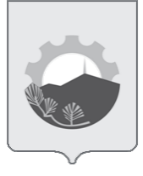 АДМИНИСТРАЦИЯ АРСЕНЬЕВСКОГО ГОРОДСКОГО ОКРУГА П О С Т А Н О В Л Е Н И Е21 декабря 2021 г.г. Арсеньев№638-паПриложениек постановлению администрации Арсеньевского городского округаот «21» декабря 2021 года № 638-па